УКРАЇНАПОЧАЇВСЬКА  МІСЬКА  РАДАВИКОНАВЧИЙ КОМІТЕТР І Ш Е Н Н Я	№ проектвід       вересня  2018 року                                                            Про виділення одноразовоїгрошової допомоги гр. Онук Л.А.              Розглянувши заяву жительки м. Почаїв вул. Бригадна, 36 гр. Онук Любов Анатоліївни,   яка  просить виділити одноразову грошову допомогу на лікування , взявши до уваги довідку № 44 від 13.09.2018 року районного комунального закладу «Кременецький центр первинної медико-санітарної допомоги»,  депутатський  акт  обстеження  від 14 вересня  2018 року та керуючись Положенням про надання одноразової адресної матеріальної допомоги малозабезпеченим верствам населення Почаївської міської об’єднаної територіальної громади, які опинилися в складних життєвих обставинах, затвердженого рішенням виконавчого комітету № 164 від 19 жовтня 2016 року,    виконавчий комітет міської ради                                                     В и р і ш и в:Виділити одноразову грошову допомогу гр. Онук Любов Анатоліївні в   розмірі 1000 ( одна тисяча)  гривень.Фінансовому відділу міської ради перерахувати гр. Онук Любов Анатоліївні одноразову грошову  допомогу.Лівар Н.М..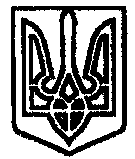 